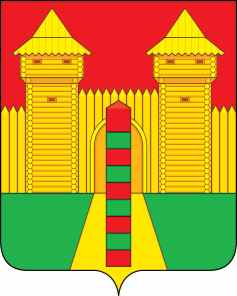 АДМИНИСТРАЦИЯ  МУНИЦИПАЛЬНОГО  ОБРАЗОВАНИЯ «ШУМЯЧСКИЙ   РАЙОН» СМОЛЕНСКОЙ  ОБЛАСТИПОСТАНОВЛЕНИЕот 01.04.2024г. № 174          п. Шумячи	В соответствии с Уставом муниципального образования «Шумячский район» Смоленской области 	Администрация муниципального образования «Шумячский район» Смоленской области	П О С Т А Н О В Л Я Е Т:	1. Постановление Администрации муниципального образования «Шумячский район» Смоленской области от 03.11.2022г. № 499                                        «Об утверждении Положения о согласовании и утверждении уставов казачьих обществ, создаваемых (действующих) на территории муниципального образования «Шумячский район» Смоленской области. Настоящее постановление вступает в силу со дня его подписания.О признании утратившим силу  постановления Администрации муниципального образования «Шумячский район» Смоленской области от 03.11.2022г. № 499Глава муниципального образования «Шумячский район» Смоленской областиД.А. Каменев